Edukacja polonistyczna.Przeczytaj wiersz.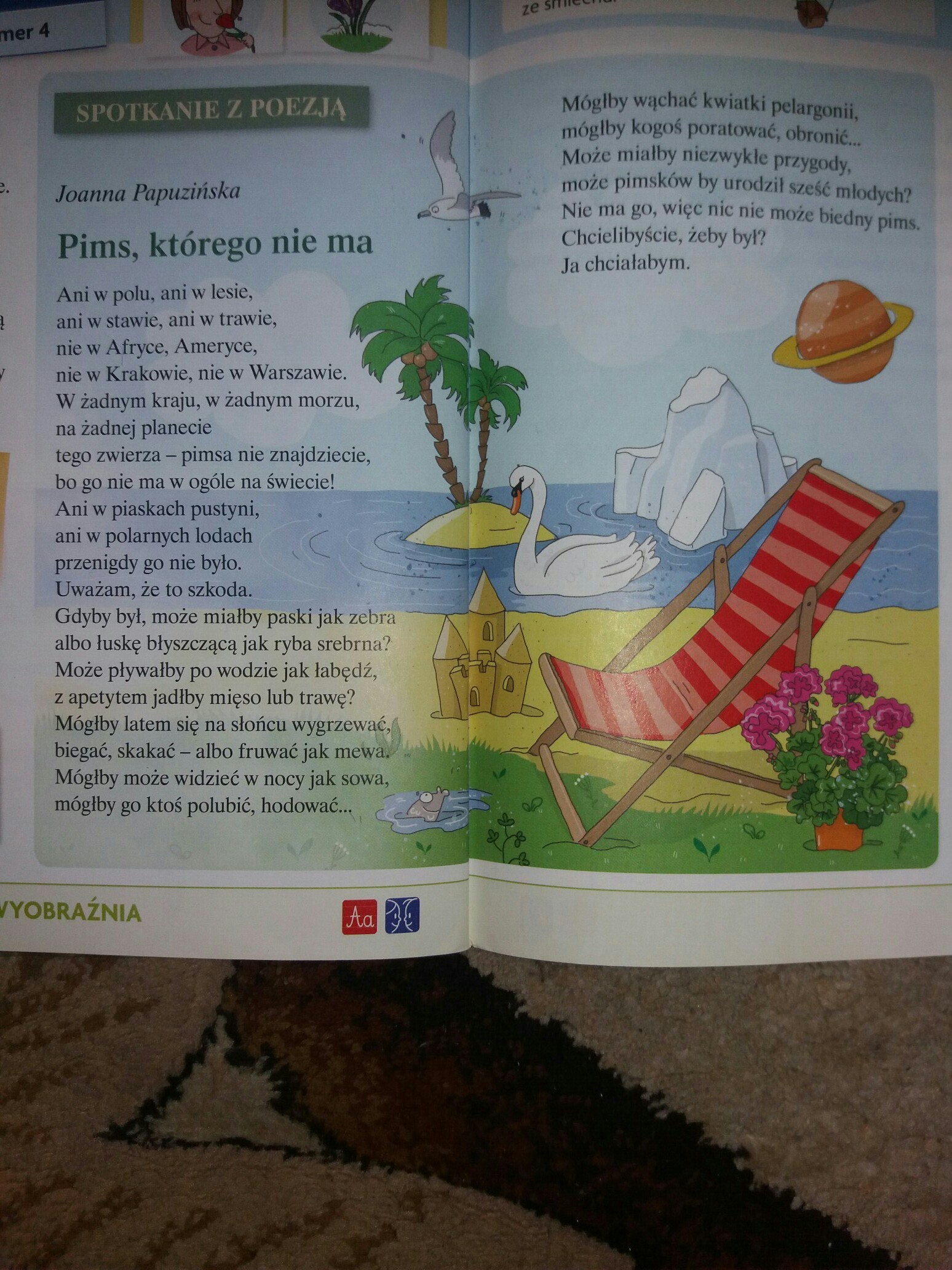 Na podstawie przeczytanego wiersza,  dokończ zdania.Gdzie na próżno szukać Pimsa?Pimsa nie znajdziemy ……………………………………………………………………………………… …………………………………………………………………………………………………………………………………………………………………………………………………………………………………………………..Czym mógłby się zajmować Pims, gdyby żył na Ziemi?Pims mógłby …………………………………………………………………………………………………. ………………………………………………………………………………………………………………………………………………………………………………………………………………………………………………………………………………………………………………………………………………………………………………To książki dla dzieci. Zapisz imiona i nazwiska autorów oraz tytuły przedstawionych książek. Pamiętaj o cudzysłowiu.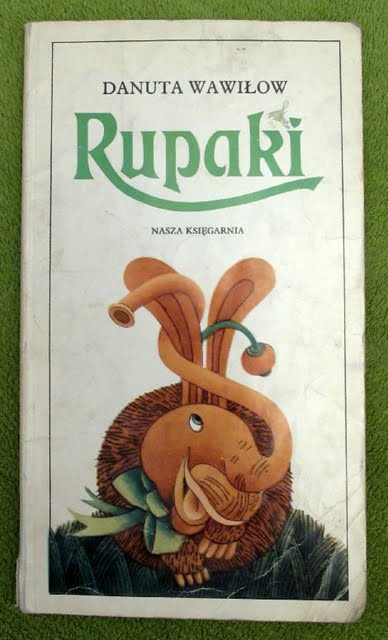 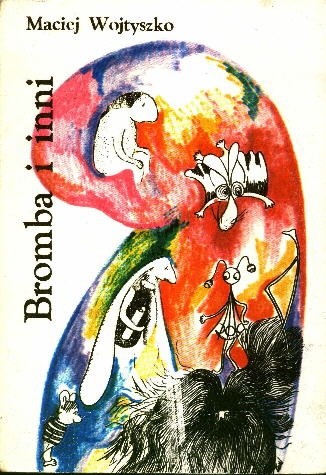 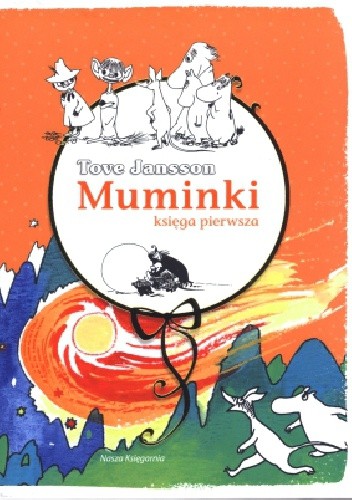 ……………………………………………………………………………………………………………………………………………………………………………………………………………………………………………………………………………………………………………………………………………………………………………..Edukacja matematyczna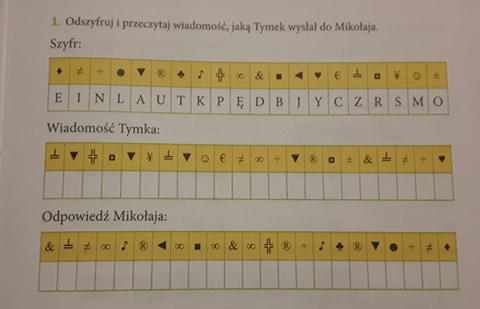 Edukacja plastycznaSpróbuj narysować Pimsa, którego nie ma. Pamiętaj, że Pims to wytwór wyobrażni, więc może być dokładnie taki, jakiego sobie wymarzysz. Poniżej masz przykłady Pimsów. Miłego tworzenia.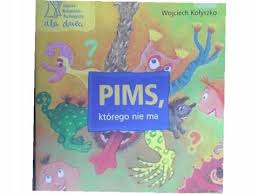 